З метою приведення у відповідність обсягів коштів, передбачених на виконання підпрограми 2 «Забезпечення діяльності КУ «Центр матері та дитини» програми Сумської  міської територіальної громади «Соціальні служби готові прийти на допомогу на 2019 – 2021 роки», затвердженої рішенням  Сумської міської ради від 19 грудня 2018 року №4328 – МР                            (зі змінами), до кошторисних призначень 2021 року, керуючись пунктом 22 частини першої статті 26 Закону України «Про місцеве самоврядування в Україні»,Сумська міська рада ВИРІШИЛА:Унести зміни до рішення Сумської міської ради від                                             19 грудня 2018 року № 4328 – МР «Про затвердження програми Сумської міської територіальної громади «Соціальні служби готові прийти на допомогу на 2019 – 2021 роки»(зі змінами),  а саме:1.1.У додатку до рішення викласти в новій редакції:1.1.1.Рядки 9 та 9.1 підрозділу 1.1 «Паспорт Програми» розділу 1 «Загальна характеристика Програми»:«									          ».1.1.2. Підрозділ 1.2. «Ресурсне забезпечення Програми» розділу 1 «Загальна характеристика Програми»:«(гривень)													».1.2. Викласти  підпрограму  2  «Забезпечення діяльності  КУ «Центр матері та дитини» додатків 2, 3, 4 до Програми Сумської міської територіальної громади  «Соціальні служби готові прийти на допомогу на 2019 – 2021 роки» у новій редакції (зі змінами) згідно з додатками 2, 3, 4 до даного рішення).2. Організацію виконання даного рішення покласти на заступника міського голови з питань діяльності виконавчих органів ради Мотречко В.В.Виконавець: Осадча Н.Г.___________ 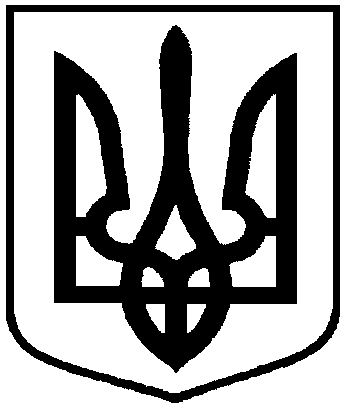 Проєкт            оприлюднено                   __________2021р.СУМСЬКА МІСЬКА РАДАVІII СКЛИКАННЯ  СЕСІЯРІШЕННЯвід                2021 року №-МРм. СумиПро внесення змін до рішення Сумської міської ради від 19 грудня 2018 року № 4328 – МР «Про затвердження програми Сумської  міської територіальної громади «Соціальні служби готові прийти на допомогу на 2019 – 2021 роки»(зі змінами)9.Загальний обсяг фінансових ресурсів, необхідних для реалізації Програми, всього, в тому числі:Усього 2019-2021 роки –4589000гривень2019 рік – 1 325 500гривень2020 рік – 1 495 600гривень2021 рік – 1 767 900гривень9.1.Кошти міського бюджетуКошти бюджету ОТГКошти бюджету СМТГУсього 2019-2021 роки - 4 589000гривень2019 рік – 1 325 500гривень2020 рік – 1 495 600гривень2021 рік – 1 767 900гривеньОбсяг коштів, які пропонується залучити на виконання ПрограмиТерміниреалізаціїПрограмипо рокахТерміниреалізаціїПрограмипо рокахТерміниреалізаціїПрограмипо рокахУсьоговитрат на виконанняПрограмиОбсяг коштів, які пропонується залучити на виконання Програми2019 рік(план)2020 рік(план)2021 рік(план)Усьоговитрат на виконанняПрограмиОбсягресурсів, усього, в тому числі:1 325 5001 495 6001 767 9004 589 000міський бюджет1 325 500--1 325 500бюджет ОТГ-1 495 600-1 495 600бюджет СМТГ1 767 9001 767 900Сумський міський головаО.М. Лисенко